Dec. 2 & 3, 2021Journal Entry #33ART THINK:  Look at the Cropped Image Paintings below. Which do you think is the most successful and WHY?   ANNOUNCEMENTS/REMINDERS:Journal check TODAY!Artwork for the Wellness room needs to be to the counseling office by December 17th!OBJECTIVES:ReviewWork on Cropped Image painting  2. 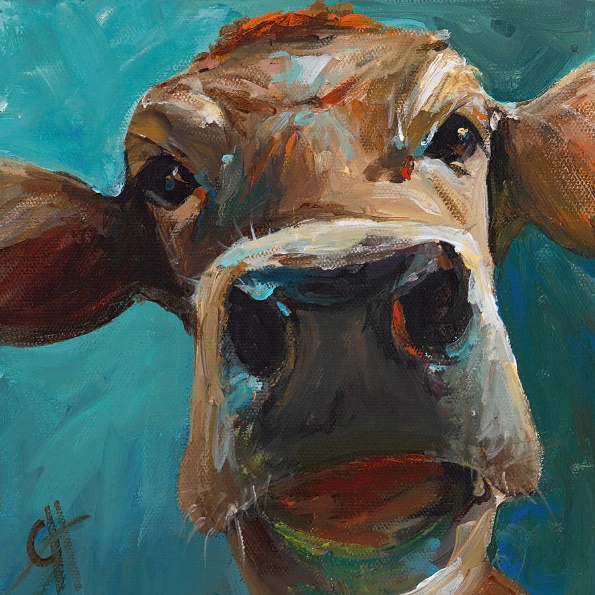 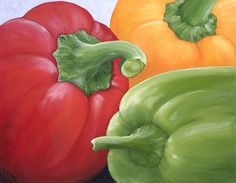 3.   4. 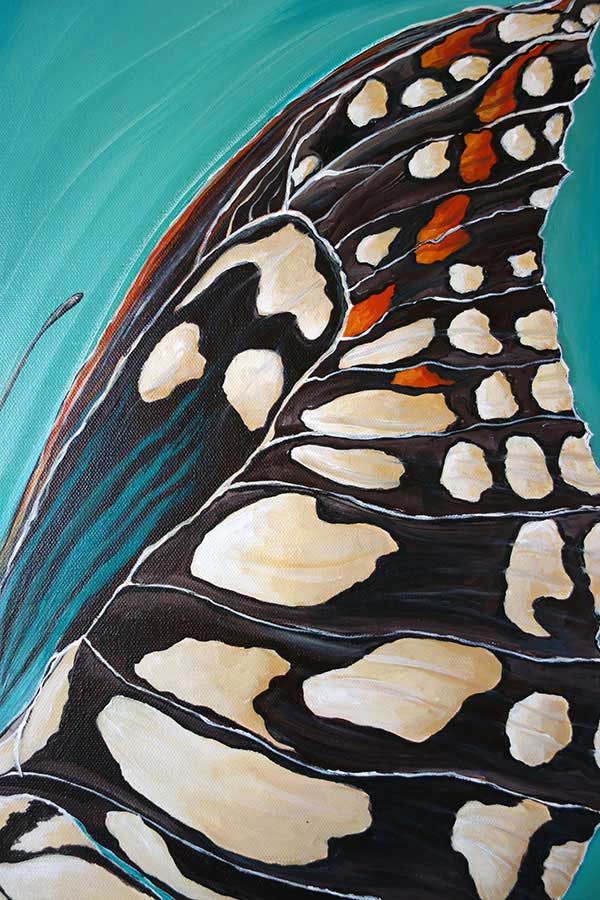 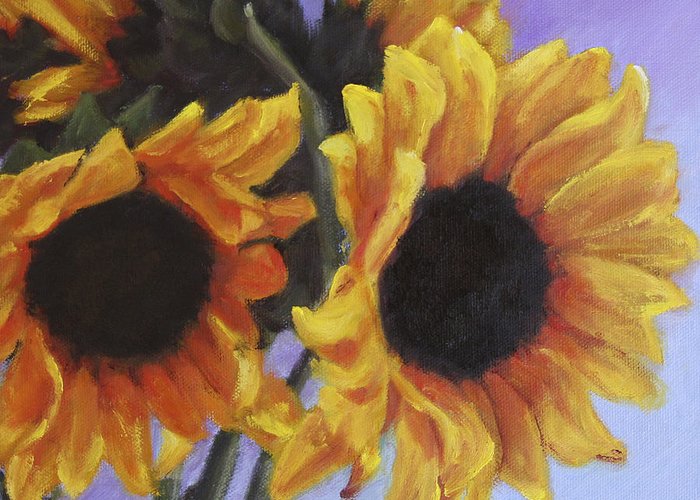 